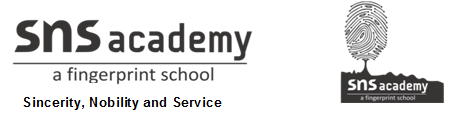 STD: IV                                                                            SUB: SOCIALNAME:                                                                            DATE: 16.9.20                               WORKSHEET- 8(Our Agriculture)I. Circle the correct answers.1. Which of these is a food crop?a. coffee     b. millet          c. tea                    d. sugarcane2. Which of these is not a type of pulses?a. arhar         b. moong                c. jowar          d. gram3. Tea is grown ina. Uttar Pradesh.            b. Rajasthan.        c. Assam.    d. Telangana.4. Which of these factors is not responsible for the increase in agricultural production?a. use of plough            b. fertilizers           c. irrigation            d. good quality seeds5. Which of these is not a horticultural crop?a. fruits             b. flowers              c. vegetables              d. wheat6. Which of these animals is used to transport goods in hilly regions?a. sheep               b. elephant                     c. camel               d. yakII. Write one-word answer for each.1. Crops that are grown to be eaten.___________2. Crops that are grown for sale in the market.__________3. Coffee powder is made from this.__________4. Growing apples for sale in the market._____________5. Animals such as cows and buffaloes that farmerkeep for their use.___________________6. Fishing done in states located along the coast___________III. Write T for True or F for False.1. Agriculture is the main occupation of the people in our country.___________2. Ragi is a type of millet.__________3. Jute is a food crop._____________4. Horticultural crops are grown in Sikkim.______________5. The waste from cows and buffaloes is used as manure_____________.6. Sardines are caught in ponds______________IV. The underlined word in each sentence is incorrect. Write the correct wordsFood and horticultural crops are the two types of crops grown in India.________________.Wheat is an important cash crops.____________________       3.Cotton is used to make bags.              __________________________.The total agricultural production in India has decreased since Independence.__________________________.5.Wool is obtained from cows.________________.     6. Marine fishing is popular in Chhattisgarh      ___________________.V.WRITE SHORT ANSWERS     1. What is cotton used for?__________________________________________________________________________________________________________________________________  2. Write the names of two states where jute is cultivated.____________________________________________________________________________________________________________________________________3. How are mules useful to us?___________________________________________________________________________________________________________________________________4. What is marine fishing?__________________________________________________________________________________________________________________________________